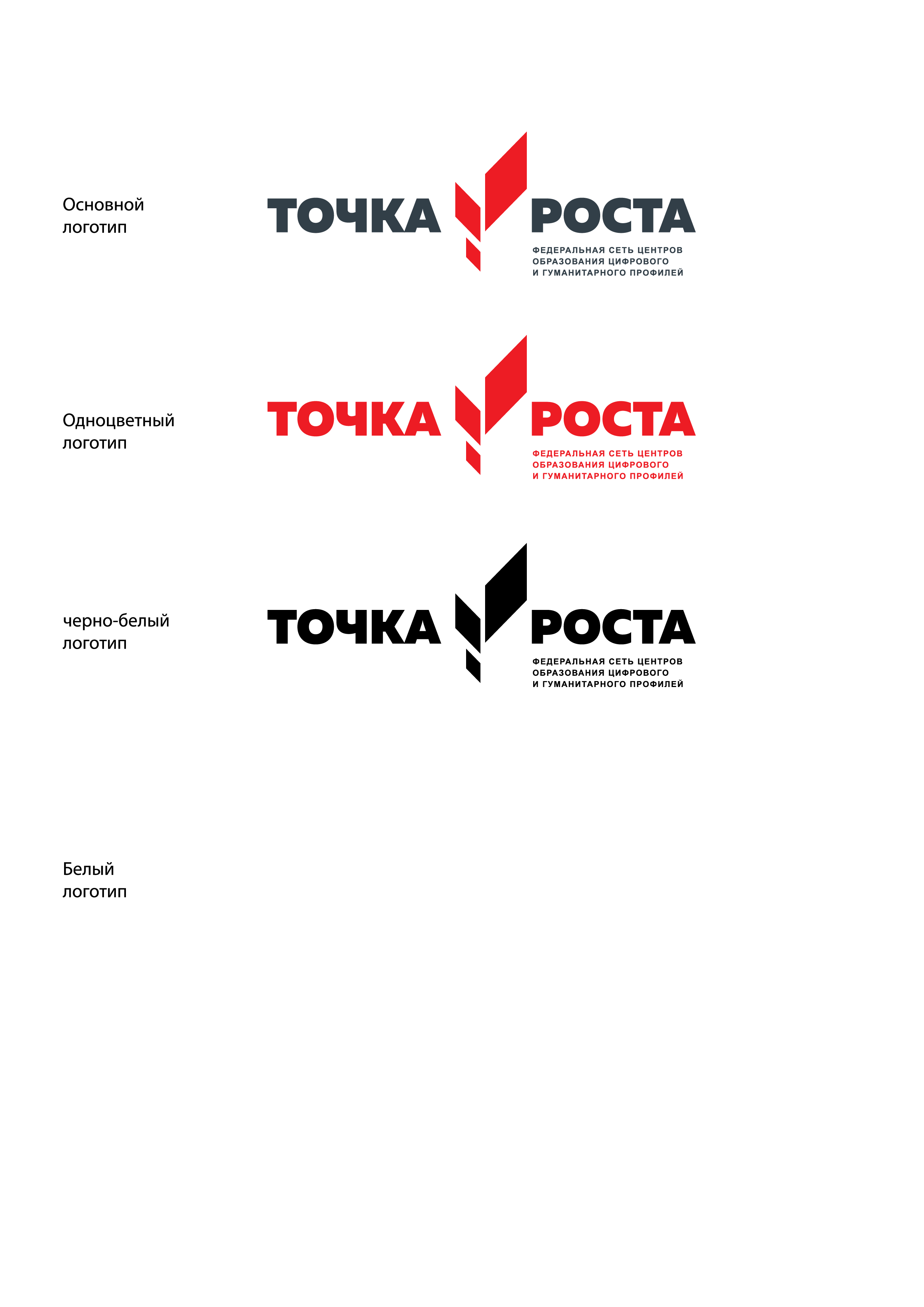 ЖУРНАЛучётавнеурочной деятельностив центре гуманитарного и цифрового профилей «Точка роста»на 2019/ 2020 учебный годI группа с. Новый Бирюзяк Кизлярский район РД (месторасположение) 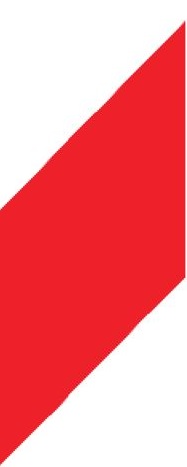 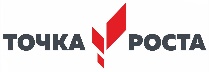 Соответствует федеральному государственному образовательному стандарту.УКАЗАНИЯ К ВЕДЕНИЮ ЖУРНАЛАЖурнал учёта внеурочной деятельности является обязательным государственным учётным, финансовым документом, ведение его обязательно для каждого педагога дополнительного образования.Руководитель центра обязан обеспечить хранение журналов учёта внеурочной деятельности и систематически осуществлять контроль за правильностью их ведения, внося результаты проверки на страницу «Результаты проверки журнала» (не менее 2-х раз в год). Журнал учёта внеурочной деятельности рассчитан на учебный год. Руководитель центра даёт указания учителям о распределении страниц журнала, отведенных на текущий учёт работы объединения на год, в соответствии с количеством учебных часов, выделенных в учебном плане на каждое направление. Записи в журнале должны вестись регулярно, чётко, аккуратно, чернилами чёрного цвета.Контроль за ведением журнала учёта внеурочной деятельности в образовательной организации возлагается на директора, заместителя директора по допобразованию/руководителя центра.Куратор группы в журнале заполняет все необходимые страницы.Изменения расписания производятся в порядке, установленном в учреждении и также с указанием числа (с какого произошло изменение) и название документа (на основании которого изменения произошло).Куратор группы в конце журнала заполняет «Список обучающихся в группе прошедших инструктаж по технике безопасности» .Классный руководитель записывает в журнале фамилии и имена обучающихся в алфавитном порядке. В случаях изменения состава объединения отмечает выбывших (дата, причина), вносит в журнал вновь принятых с указанием даты вступления в объединение.Педагог, ведущий внеурочную деятельность обязан своевременно заполнять страницы «Учёта посещаемости и работы группы». Педагог группы в дни занятий проверяет явку членов группы и отмечает в журнале неявившихся буквой «н» (в графе, соответствующей дате занятий). На правой стороне развернутой страницы журнала педагог обязан записывать тему/содержание занятия, количество часов отведённых на эту тему, ставить подпись. Все записи в классном журнале должны вестись четко и аккуратно.Реализация основной образовательной программы общего образования осуществляется самим образовательным учреждением, а при отсутствии возможности для реализации внеурочной деятельности образовательное учреждение в рамках соответствующих государственных (муниципальных) заданий, формируемых учредителем, использует возможности образовательных учреждений дополнительного образования детей, организаций культуры и спорта.Приказ Минобрнауки РФ от 26.11.2010 № 1241 «О внесении изменений в федеральный государственный образовательный стандарт начального общего образования, учреждённый Приказом Министерства образования и науки Российской Федерации от 6 октября  № 373».Интеграция, взаимодействие общего и дополнительного образования через организацию внеурочной деятельности является одним из самых эффективных способов реализации ФГОС.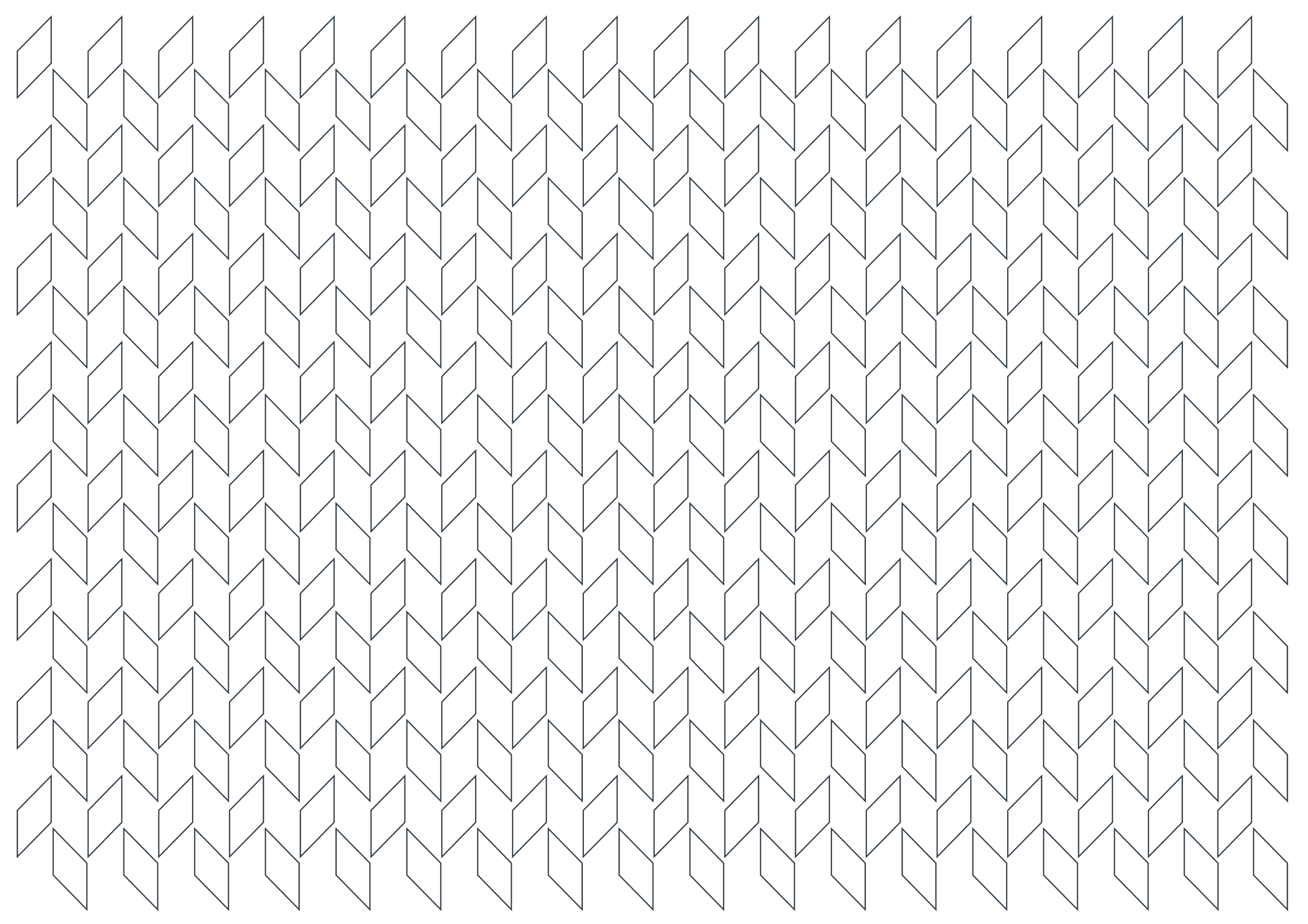 ЖУРНАЛучёта проведения занятий в ЦО «Точка роста»на 2019/2020 учебный годМесто расположения центра:на базе МКОУ «Новобирюзякская СОШ»Перечень направлений, по которым проходят обучение:______________________________________________________________________________________________________________________________________________________________________________________________________________________________________________________________________________Дни проведения занятий: ______________________________________________________Куратор __ группы:____________________________________Староста__ группы:____________________________________Изменения в расписании (внести при необходимости):_______________________________________________________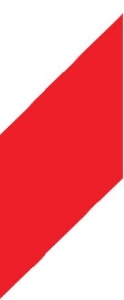 Учёт посещаемости и работы в группахНаименование направления_________________________________________ФИО педагога_____________________________________________________Список обучающихся в ___ группепрошедших инструктаж по технике безопасностиРезультаты проверки журнала№ п/пФамилия и имя обучающегося№ п/пФамилия и имя обучающегося1Ханапов Адам2Цихилов  Магомед3Цихилова  Мадина4Цихилова  Патимат5Чижик  Ангелина6Чижик  Данила7Чижик  София8Чижик  Фатима9Чижикова  Анна10Чупалов  Магомед11Чупанов  Горогаджи12Чупанов  Магомед13Чупанова  Хадижат 14Чухилова  Айшат15Чухилова  ПатиматДатаТема занятия(содержание занятия)ЧасыПодпись № п/пФамилия и имя обучающегосяДата проведения инструктажаКраткое содержание инструктажаПодпись проводившего инструктаж1Ханапов Адам2Цихилов  Магомед3Цихилова  Мадина4Цихилова  Патимат5Чижик  Ангелина6Чижик  Данила7Чижик  София8Чижик  Фатима9Чижикова  Анна10Чупалов  Магомед11Чупанов  Горогаджи12Чупанов  Магомед13Чупанова  Хадижат 14Чухилова  Айшат15Чухилова  Патимат№ п/пДатаЗамечаниеДолжность, ФИО проверяющегоПодпись